                 慶祝中華人民共和國成立六十三週年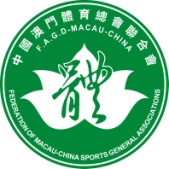 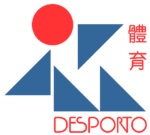 暨澳門體育總會聯合會成立三週年2012澳門體育嘉年華…………………………………………………………………………………………………………………「2012澳門體育嘉年華」專題攝影比賽章程1. 主辦單位： 「2012澳門體育嘉年華」籌備委員會2. 協辦單位： 澳門攝影學會3. 比賽宗旨： 展現「2012澳門體育嘉年華」的盛況及市民參與活動的熱情，提高澳門居民對參與體育和攝影的興趣。4. 資    格： 澳門居民或持有本澳合法居留證件者均可參加5. 作品要求： 8吋x12吋不少於500萬像素jpg格式電子檔相片參加作品須為「2012澳門體育嘉年華」當天活動及作者的原創，不得抄襲。6. 作品數量： 每名參賽者限交5幅作品參賽7. 截件日期： 2012年10月31日8. 交件方式： 1).以電郵提交。(電郵地址：sport.photo.2012@gmail.com)              2).以光碟提交：交到本會(水坑尾街78號中建商業大廈13樓A)9. 評    委： 由主辦單位聘請攝影界資深攝影界人士擔任10.獎    項： 冠、亞、季軍各一名。冠軍獎金$3,000元亞軍獎金$2000元季軍獎金$1000 元，另各發獎盃一座；優異獎10名獎金各$500元。入選獎20名獎金各$200元；冠、亞、季軍不得為同一參賽者，一人最多可獲兩個獎項。獲獎者須提交原創作品光碟。11.附    註：  1). 報名表必須用正楷清楚填寫，連同本人身分證副本及參賽作品一同遞交。                          2). 主辦單位有權使用參賽作品公開展覽及在澳門體聯刊物中登戴。               3). 用電郵交件，以主辦方面回郵確認收妥為準。               4). 評選及頒獎日期另行公佈，有關評選結果將於澳門媒體公佈。                5). 本章程之解釋權歸「2012澳門體育嘉年華」籌備委員會。               6). 如有查詢，請致電本會。電話：28322337, 28323331。  ------------------------------------------------------------------------------------------2012澳門體育嘉年華專題攝影比賽參賽表※附證件副本   此表可影印使用姓    名性  別電   話電   話證件號碼(首五位數字)地    址作品編號題    名題    名題    名題    名題    名題    名題    名附   註附   註附   註附   註編號(主辦單位填)收件日期(主辦單位填)電郵地址電郵地址電郵地址